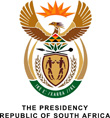 Question for Written Reply3263.	The Leader of the Opposition (DA) to ask the President of the Republic:What are the relevant details of the total (a) annual salary of and (b) performance bonus amounts paid to each of his five advisors (names and details furnished) in the 2016-17 financial year?  NW3595EREPLY:The remuneration of the advisors is regulated in terms of the Dispensation for the Appointment and Remuneration of Persons (Special Advisers) appointed to Executive Authorities on Ground of Policy Considerations issued by the Minster of the Public Service and Administration. The Dispensation is attached for the benefit of the Honourable Member.